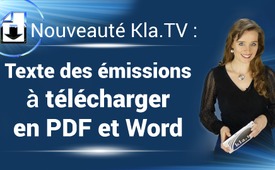 Nouveauté Kla.TV : texte des émissions à télécharger en PDF et Word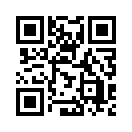 Connaissez-vous la dernière fonction spéciale de téléchargement sur notre site Kla.TV ? Non ? Ka-tharina, la présentatrice de Kla.TV vous explique très simplement comment ça marche.Nouveauté Kla.TV : texte des émissions à télécharger en PDF et Word
Chers téléspectateurs de Kla.TV, nos programmateurs bénévoles ne cessent d'élargir notre offre en ligne :
       
Connaissez-vous la dernière fonction spéciale de téléchargement 
sur notre site Kla.TV ?

Pour chaque émission, nous mettons désormais à votre disposition le texte parlé sous forme de fichier PDF et Word sous « Texte ». Il suffit de cliquer sur ces symboles, pour le format PDF celui du haut et pour le format Word celui du bas, et d’enregistrer le fichier sur votre ordinateur.
Vous pouvez également trouver cette option de téléchargement sous l’onglet « Télécharger » et ici sous « Fichier texte ». Sélectionnez ici le format de fichier souhaité et enregistrez-le également sur votre ordinateur.
Vous pouvez maintenant facilement transmettre le texte téléchargé à vos amis et connaissances sous forme imprimée, sous forme de brochure ou simplement par e-mail.de kawSources:.Cela pourrait aussi vous intéresser:#Kla.TV-fr - et son histoire... - www.kla.tv/Kla.TV-frKla.TV – Des nouvelles alternatives... libres – indépendantes – non censurées...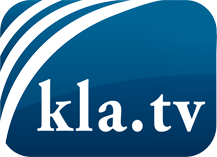 ce que les médias ne devraient pas dissimuler...peu entendu, du peuple pour le peuple...des informations régulières sur www.kla.tv/frÇa vaut la peine de rester avec nous! Vous pouvez vous abonner gratuitement à notre newsletter: www.kla.tv/abo-frAvis de sécurité:Les contre voix sont malheureusement de plus en plus censurées et réprimées. Tant que nous ne nous orientons pas en fonction des intérêts et des idéologies de la système presse, nous devons toujours nous attendre à ce que des prétextes soient recherchés pour bloquer ou supprimer Kla.TV.Alors mettez-vous dès aujourd’hui en réseau en dehors d’internet!
Cliquez ici: www.kla.tv/vernetzung&lang=frLicence:    Licence Creative Commons avec attribution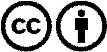 Il est permis de diffuser et d’utiliser notre matériel avec l’attribution! Toutefois, le matériel ne peut pas être utilisé hors contexte.
Cependant pour les institutions financées avec la redevance audio-visuelle, ceci n’est autorisé qu’avec notre accord. Des infractions peuvent entraîner des poursuites.